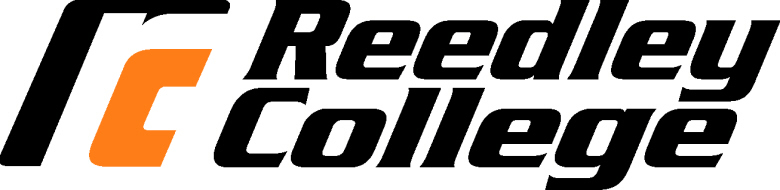 										Fall 2017EH 43Plant Propagation/ProductionSyllabusInstructor:  Audrey BonomiE-mail: audrey_bonomi@sanger.k12.ca.usClass Meeting:  Period 5: Monday, Tuesday, Friday 1:08-2:06pmWednesday Block 1:20-3:10, Thursday Block 1:31-3:10pmPeriod 6: Monday, Tuesday, Friday 2:12-3:10pmWednesday Block 1:31-3:10, Thursday Block 1:31-3:10pmRoom: 1000Units: 03Prerequisites: NoneCourse Description:Plant propagation and production Practices with emphasis on nursery operations including sexual and asexual reproduction, planting, transplanting, fertilizing ,plant pest and disease control, structures and site layout.  Preparation and use of propagating and planting mediums,  the use and maintenance of common tools and equipment and regulations pertaining to plant production.Course Goals: Demonstrate the ability to grow plants from propagation to market size.Practice the procedures of plant propagation including seed, cuttings, budding, grafting, layering, and division. Determine the proper timing for the various propagation and production techniques appropriate to the plant species and propagation methodPrimary Learning Outcomes:The student will:Explain the effect of temperature, water, humidity, and fertility on plant growth Describe the principles of plant reproduction, sexual and asexual Exhibit the personal skills (attitude, work habits, etc.) For successful employment in the wholesale and retail nursery businessDiscuss control procedures for common garden, landscape, and greenhouse pestsDemonstrate proper merchandising techniques Identify, use, and maintain common propagation, nursery and landscape tools and equipment Plan and design a nursery layoutConstruct nursery facilities Develop and present a propagation method demonstration. Describe the various types of wholesale plant production industries Students identify, organize, plan and allocate resources Plan and design a wholesale nursery layout Develop Interpersonal skills Develop a group presentation on a propagation method In the laboratory setting, students work cooperatively in meeting various objectives Acquires and uses information Identify common plants of landscape value in the area Discuss control procedures for common garden, landscape, and greenhouse pests Understands complex interrelationships Describe the principles of plant reproduction, sexual and asexual Describe and differentiate the processes of osmosis, transpiration, respiration, photosynthesisExplain the effect of temperature, water, humidity, and fertility on plant growth Works with a variety of technologies Practice the procedures of plant propagation including seed, cuttings, budding, layering, grafting, divisionFormulate planting and propagating media Measure and mix fertilizers and apply themLab Dress:  Work clothes, or coveralls.  No loose clothing.  Long hair must be restrained.  Closed toe shoes and pants are required.  Safety glasses will be worn at all times when in a lab situation and teacher requires. You may get dirty in class so please dress appropriate. Required Text:Hartman, H.T., Kester, D.E., Davies, F.T. and Geneve, R.L. Hartmann and Kester’s PlantPropagation: Principles and Practices, ed. 8th Prentice-Hall, Saddle River, NJ, 2011. Students are expected to have read the assigned reading before lecture. Students Responsibility:  Students are strongly advised not to miss labs since this time may be difficult or impossible to make them up.No makeup’s will be allowed unless by prior permission of the instructor.Cleanup of the shop is part of the laboratory exercise.  Students not participating in shop cleanup will have points deducted from their project grades. Late assignments are subject to a 20% penalty.  No lab projects will be accepted after the final exam.Handouts/Google Classroom Assignments will be given in every class or laboratory.  Tentative Schedule:Subject to Change: This syllabus and schedule are subject to change. If you are absent from class, it is your responsibility to check on any changes made while you were absent.Evaluation:Students will be evaluated on the basis of their performance on quizzes (announced and unannounced), written assignments, unit tests, lab projects and final examination according to the following scale. Points can vary.Nursery Project		100 pointsDaily Participation		160 points							Quizzes			50-75 points				Lab projects/Journal		100 points	Classwork and Activities	100 points			Mid-Term /Final Exam	200 pointsAttendanceLecture:  Attendance is required and roll will be taken at each class meeting.  There is no difference between an “excused” or “unexcused” absence.    Any student who misses more than two weeks of class meetings within the first 9 weeks of class may be dropped from the class by the instructor.Lab:  Attendance in all labs is mandatory.  Students must make prior arrangements with the instructor to be excused from lab.  At that time, the instructor will determine, if any, make-up work will be appropriate.Quizzes:  Students must make prior arrangements with the instructor to make up any quizzes. Tests:  Make-up tests are limited to students who have made arrangements with the instructor prior to the required testing period or those students who have been excused by the SCCCD Dean of Admissions, Dr. John Cummings.Grading Policy/Scales/Evaluation CriteriaLecture assignments (homework) will be completed and  turned in on time or will be penalized 20% each week it is late.  Late laboratory assignments turned in within two weeks of the required due date will be accepted with a penalty equal to 20% of the maximum points.  No Late work after two weeks, for any assignment.College Policies:Cheating & PlagiarismIn keeping with the philosophy that students are entitled to the best education available, and in compliance with Board Policy 5410, each student is expected to exert an entirely honest effort toward attaining an education.  Violations of this policy will result in disqualification for the course.Accommodations for Students with DisabilitiesIf you have a verified need for an academic accommodation or materials in alternate media (i.e., Braille, large print, electronic text, etc.) per the Americans with Disabilities Act (ADA) or Section 504 of the Rehabilitation Act, please contact the instructor as soon as possible.Work Ethic - Most students are enrolled in college classes to obtain a quality job or to enhance their skills for advancement with their current employment situation.  Employers look for a punctual, responsible individual who is prepared to go to work.  Our goal is to replicate the workplace environment where a student can develop and demonstrate these desirable traits.Punctual:  It is customary to arrive on time or before class starts.Responsible:  It is expected than an employee work every scheduled work day.  Prepared:  It is expected that an employee be prepared with he/she arrives for work.  Students must have appropriate clothing, safety glasses, and appropriate footwear to participate in the laboratory. Student is also required to have class material, such as ipad, textbook, paper and other class supplies to write and take notes with.Behavioral StandardsEach student is responsible for his/her own work.  Written assignments are not group assignments and no credit will be awarded for students who turn in the same work.  Students suspected of cheating on tests and quizzes will receive no credit for that particular assignment and may be removed from the class.It is considered polite to turn off cell phones when in the classroom or shop.  Please do so.Important DatesLabor Day Holiday						September 4Last day to drop and qualify for a refund			September Last day to drop a class and not receive a letter grade		October Veterans Day Holiday						November 10Thanksgiving Holiday						November 20-24Finals Week							December 11-15Week/DateChapterUnit/Topic Week 13Plant environmentWeek 23The Nursery Industry Greenhouse and Facilities Week 33The Nursery Industry Nursery Stock and BusinessWeek 43Nursery ManagementPrepping, media and StockWeek 5Plant Propagation methods and reproductionWeek 6Plant Propagation Tools and EquipmentWeek 74Sexual ReproductionFlowers, seeds Week 84Sexual Reproduction Seeds and Plug ProductionWeek 93Nursery ManagementPrepping, media and Stock Week 103Nursery ManagementTransplanting, Disease, PruningWeek 119-10Cuttings and MediaWeek 129-10Cuttings and TypesWeek 1314-15Propagation by Specialized Stems and RootsWeek 1417-18Tissue Culture and Micro Propagation TechniquesWeek 1512-13Grafting and BuddingWeek 1612-13Grafting and BuddingFINAL EXAM:  – Thursday, December 14, at 10:57 a.m. for Per 5 and Friday, December 15, at 10:57 am for Per 6